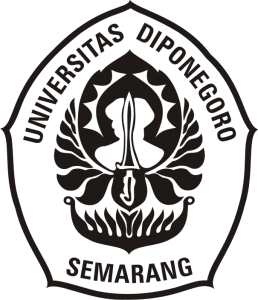 TIPE KEPRIBADIAN UCHIHA SASUKE DALAM LIGHT NOVEL SASUKE RETSUDEN: UCHIHA NO MATSUEI TO TENKYUU NO HOSHIKUZU KARYA MASASHI KISHIMOTO DAN JUN ESAKA (KAJIAN PSIKOLOGI SASTRA)「サスケ烈伝：うちはの末裔と天球の星屑」というライトノベルにおけるうちはサスケの性格タイプSKRIPSIDiajukan untuk Menempuh Ujian SarjanaProgram Studi S1 Bahasa dan Kebudayaan JepangOleh :Fikrin Detia MelatiNIM 13020219140091PROGRAM STUDI S1 BAHASA DAN KEBUDAYAAN JEPANG FAKULTAS ILMU BUDAYAUNIVERSITAS DIPONEGOROSEMARANG2023HALAMAN JUDULTIPE KEPRIBADIAN UCHIHA SASUKE DALAM LIGHT NOVEL SASUKE RETSUDEN: UCHIHA NO MATSUEI TO TENKYUU NO HOSHIKUZU KARYA MASASHI KISHIMOTO DAN JUN ESAKA (KAJIAN PSIKOLOGI SASTRA)「サスケ烈伝：うちはの末裔と天宮の星屑」というライトノベルにおけるうちはサスケの性格タイプSKRIPSIDiajukan untuk Menempuh Ujian SarjanaProgram Studi S1 Bahasa dan Kebudayaan JepangOleh :Fikrin Detia MelatiNIM 13020219140091PROGRAM STUDI S1 BAHASA DAN KEBUDAYAAN JEPANG FAKULTAS ILMU BUDAYAUNIVERSITAS DIPONEGOROSEMARANG2023HALAMAN PERNYATAAN BEBAS PLAGIASIYang bertanda tangan di bawah ini:	Nama			: Fikrin Detia Melati	NIM			: 13020219140091	Program Studi		: Bahasa dan Kebudayaan JepangDengan menyatakan hal yang sebenarnya, bahwa skripsi ini tidak mengambil sebagian atau seluruh hasil penelitian dari skripsi atau buku orang lain dengan maksud menjiplak/plagiasi kecuali yang sudah tercantum dalam daftar isi sebagai bahan rujukan. Penulis bersedia menerima sanksi jika terbukti melakukan plagiat/penjiplakan. HALAMAN PERSETUJUAN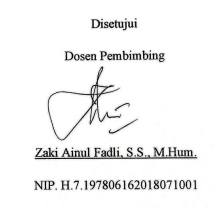 DisetujuiDosen Pembimbing Zaki Ainul Fadli, S.S., M.Hum. NIP. H.7.197806162018071001HALAMAN PENGESAHAN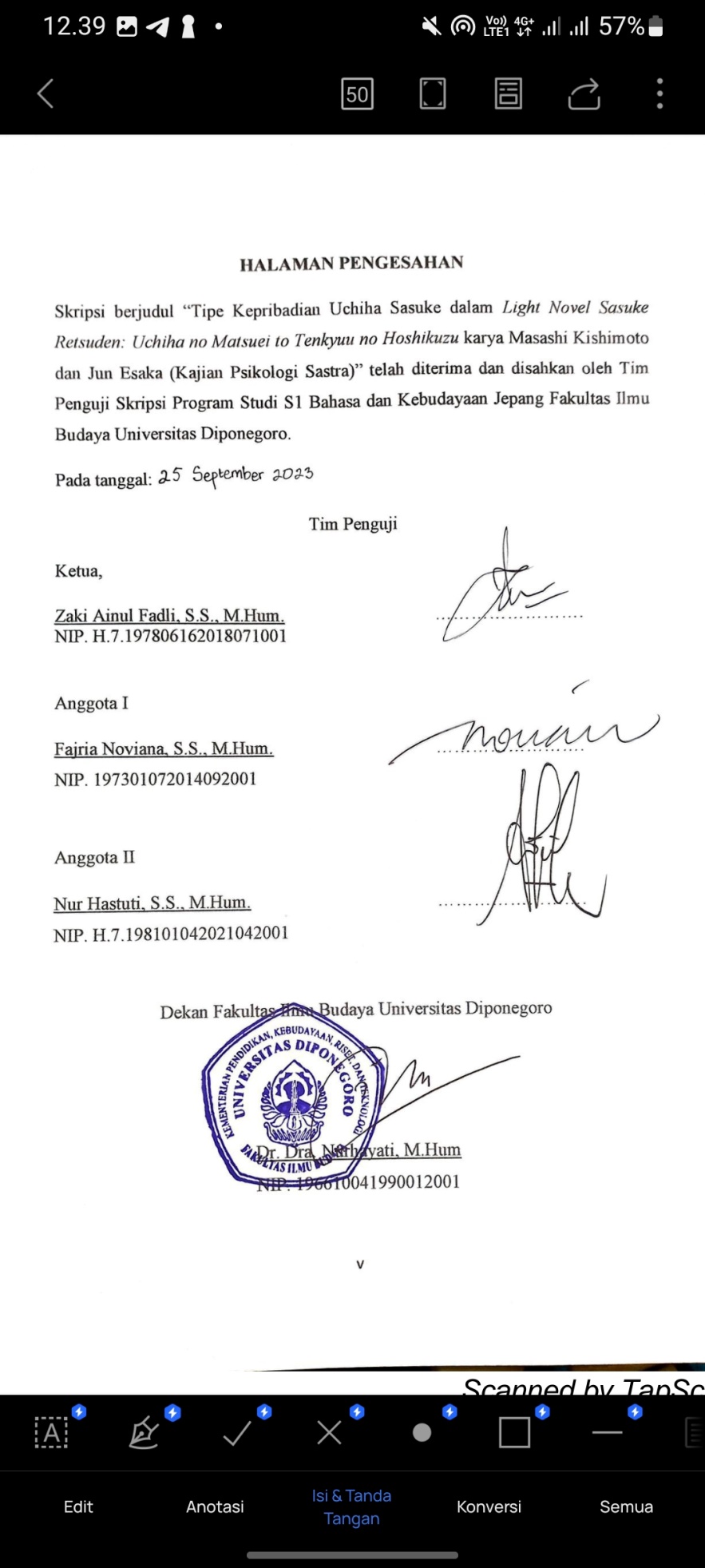 Skripsi berjudul “Tipe Kepribadian Uchiha Sasuke dalam Light Novel Sasuke Retsuden: Uchiha no Matsuei to Tenkyuu no Hoshikuzu karya Masashi Kishimoto dan Jun Esaka (Kajian Psikologi Sastra)” telah diterima dan disahkan oleh Tim Penguji Skripsi Program Studi S1 Bahasa dan Kebudayaan Jepang Fakultas Ilmu Budaya Universitas Diponegoro.Pada tanggal: Tim PengujiKetua,Zaki Ainul Fadli, S.S., M.Hum.			…………………….	NIP. H.7.197806162018071001Anggota IFajria Noviana, S.S., M.Hum.				…………………….NIP. 197301072014092001Anggota IINur Hastuti, S.S., M.Hum.				…………………….NIP. H.7.198101042021042001Dekan Fakultas Ilmu Budaya Universitas DiponegoroDr. Dra. Nurhayati, M.HumNIP. 196610041990012001MOTTO“Allah tidak membebani seseorang melainkan sesuai dengan kesanggupannya” (QS. Al-Baqarah: 286)HALAMAN PERSEMBAHANSkripsi ini dipersembahkan untuk orang tua, adik dan keluarga terdekat. Keluarga penulis yang selalu mendukung dan memberikan semangat kepada penulis. KATA PENGANTARSegala puji dan syukur penulis panjatkan kepada Allah SWT atas limpahan rahmat dan karunia-Nya sehingga penulis dapat menyelesaikan skripsi berjudul “Tipe Kepribadian Uchiha Sasuke dalam Light Novel Sasuke Retsuden: Uchiha no Matsuei to Tenkyuu no Hoshikuzu karya Masashi Kishimoto dan Jun Esaka (Kajian Psikologi Sastra)”. Skripsi ini diajukan untuk menempuh Ujian Sarjana Program S1 Bahasa dan Kebudayaan Jepang.	Dalam penulisan skripsi ini tidak akan berjalan dengan lancar tanpa bantuan dari berbagai pihak yang telah mendukung penulis. Oleh karena itu, penulis mengucapkan terima kasih kepada:Dr. Dra. Nurhayati, M.Hum., selaku Dekan Fakultas Ilmu Budaya Universitas Diponegoro;Budi Mulyadi, S.Pd., M.Hum., selaku Ketua Program Studi Bahasa dan Kebudayaan Jepang Fakultas Ilmu Budaya Universitas Diponegoro;Zaki Ainul Fadli, S.S., M.Hum., selaku dosen pembimbing skripsi. Terima kasih atas bimbingan, arahan dan saran kepada penulis selama penyusunan skripsi ini;Fajria Noviana, S.S., M.Hum.	 selaku dosen penguji I dan Nur Hastuti, S.S., M.Hum. selaku dosen penguji II;Sriwahyu Istana Trahutami, S.S., M.Hum.,selaku Dosen Wali Program Studi Bahasa dan Kebudayaan Jepang yang telah membimbing penulis dari awal perkuliahan;Seluruh Dosen Program Studi Bahasa dan Kebudayaan Jepang Universitas Diponegoro;Orang tua tercinta ibu Tuti Utami yang selalu ada di hati, yang selalu mendoakan, yang menjadi kekuatan saya untuk bertahan sampai sekarang dan Bapak tercinta Muhamad Dedi Cahyono yang senantiasa mendoakan dan mendukung saya tanpa henti;Adik saya, Bagus dan Daffa yang menjadi penyemangat untuk segera menyelesaikan pendidikan S1 saya;Mbah Slamet, Mbah Manten, Bulik Mami, Ica, Rifda, Uwa Mirah, Lik Sholeh dan keluarga besar yang selalu memberikan semangat;Teman SMA yaitu Nandifa yang memberikan semangat kepada penulis;Teman-teman yang selalu ada untuk penulis yaitu Muti, Caca, Winny, Rini, Gishel, Ella, dan Rizka yang membantu dan memberikan semangat kepada penulis;Teman-teman Bahasa dan Kebudayaan Jepang 2019, terima kasih atas dukungan dan kenangan selama masa kuliah.Serta kepada semua pihak yang tidak dapat disebutkan satu persatu, terima kasih atas doa dan dukungannya.Penulis menyadari bahwa skripsi ini masih banyak kekurangan dari segi isi dan teknik penulisan. Oleh karena itu, penulis mengharapkan saran dan kritik untuk skripsi ini. DAFTAR ISIINTISARIMelati, Fikrin Detia. 2023. “Tipe Kepribadian Uchiha Sasuke dalam Light Novel Sasuke Retsuden: Uchiha no Matsuei to Tenkyuu no Hoshikuzu karya Masashi Kishimoto dan Jun Esaka (Kajian Psikologi Sastra)”. Skripsi, Program Studi S1 Bahasa dan Kebudayaan Jepang, Fakultas Ilmu Budaya, Universitas Diponegoro. Pembimbing Zaki Ainul Fadli, S.S., M.Hum.Tujuan dari penelitian ini adalah mendeskripsikan unsur intrinsik dalam light novel Sasuke Retsuden dan tipe kepribadian Uchiha Sasuke dalam light novel Sasuke Retsuden. Penelitian ini menggunakan objek kajian berupa light novel Sasuke Retsuden: Uchiha no Matsuei to Tenkyuu no Hoshikuzu. Metode yang digunakan dalam analisis ini adalah metode psikologi sastra. Teori yang digunakan adalah teori struktural untuk menganalisis unsur intrinsik dan teori psikoanalisis Carl Gustav Jung untuk menganalisis tipe kepribadian Uchiha Sasuke. Hasil dari penelitian ini dari unsur intrinsik yang membantu membangun light novel Sasuke Retsuden adalah tema, tokoh dan penokohan, latar, alur, sudut pandang dan moral. Hasil tipe kepribadian Uchiha Sasuke dari teori psikoanalisis kepribadian Carl Gustav Jung, Uchiha Sasuke berdasarkan kesadaran memiliki tipe introvert-pemikir, sedangkan untuk ketidaksadaran memiliki tipe perasa dan persona. Uchiha Sasuke memiliki dua kepribadian yang tidak akan muncul secara bersamaan sebab dua kepribadian tersebut saling bertolak belakang.Kata kunci: intrinsik, kepribadian, Uchiha Sasuke, light novel. ABSTRACTMelati, Fikrin Detia. 2023. “Uchiha Sasuke's Personality Type in the Light Novel Sasuke Retsuden: Uchiha no Matsuei to Tenkyuu no Hoshikuzu by Masashi Kishimoto and Jun Esaka (A Study in Literary Psychology)”. Thesis. Department of Japanese Language and Culture Study Program, Faculty of Humanities, Diponegoro University. Supervisor Zaki Ainul Fadli, S.S., M.Hum.The purpose of this study is to describe the intrinsic elements in the Sasuke Retsuden light novel and the personality type of Uchiha Sasuke in the Sasuke Retsuden light novel. This research uses the object of study in the form of Sasuke Retsuden: Uchiha no Matsuei to Tenkyuu no Hoshikuzu light novel. The method used in this analysis is the psychology of literature method. The theories used are structural theory to analyze intrinsic elements and Carl Gustav Jung's psychoanalysis theory to analyze Uchiha Sasuke's personality type.The results of this study from the intrinsic elements that help build Sasuke Retsuden's light novel are theme, character and characterization, setting, plot, point of view and moral.The results of Uchiha Sasuke's personality type from Carl Gustav Jung's psychoanalytic theory of personality,Uchiha Sasuke based on consciousness has an introverted-thinker type, while for the unconscious, it has a feeling and persona type.Uchiha Sasuke has two personalities that will not appear at the same time because the two personalities are contradictory.Keywords: intrinsic, personality, Uchiha Sasuke, light novel.BAB 1
PENDAHULUANLatar BelakangMenurut Noor (2015: 11) novel merupakan bentuk karya sastra yang disebut sebagai fiksi. Kata novel berasal dari bahasa Italia yaitu “novella” yang berarti sebuah kisah atau cerita (Ahyar, 2019:148). Novel dikatakan lebih unggul daripada jenis prosa lainnya karena novel merupakan sebuah rangkaian cerita panjang yang menyampaikan sebuah masalah yang kompleks secara penuh seperti mengkreasikan sebuah dunia yang sudah jadi (Noor, 2015: 13). Light novel merupakan salah satu jenis novel populer yang ada di Jepang (Ummah dan Widodo, 2022:30). Di Jepang, light novel disebut raito noberu（ライトノベル）yang disingkat menjadi ranobe. Menurut Sakata (melalui Ummah dan Widodo, 2022: 30)light novel atau novel ringan merupakan sebuah novel yang sama seperti novel pada umumnya, namun  yang membedakannya adalah di dalam light novel terdapat ilustrasi pada beberapa halaman untuk menarik para para pembaca. Selain itu, light novel juga menggunakan bahasa informal dan isi ceritayang lebih ringan dan mudah dibaca. Light novel dijadikan sebagai hiburan yang menyajikan cerita dengan genre fantasi, petualangan dan cinta. Sehingga light novel ditujukan untuk remaja dan orang dewasa(Mandarani dan Ardiansyah, 2018:37). Menurut Asuka Kaori dalam Hori Ayako (melalui Utami, 2023:141)light novel muncul di Jepang pada akhir tahun 1970-an. Salah satu light novel yang muncul pada tahun tersebut adalah light novelyang berjudul “The Rose of Versailles” karya Riyoko Ikeda. Light novel mulai dikenal luas ketika light novel yang berjudul “Slayers” yang ditulis oleh Hajime Kanzaki dan diilustrasikan oleh Rui Araizumi diterbitkan pada tahun 1989. Mulai pada saat itu light novel menjadi novel popular di kalangan remaja Jepang. Banyak light novelterkenal yang diadaptasi menjadi manga, anime dan game. Seperti light novel “Sword Art Online” karya Reki Kawahara, light novel “Violet Evergarden” ditulis oleh Kana Akatsuki dan diilustrasikan oleh Akiko Takase, light novel “Spice and Wolf” karya Isuna Hasekura dan diilustrasikan oleh Juu Ayakura. Biasanya light novel memiliki panjang sekitar 100-300 halaman dan terdiri dari beberapa volume. Satu volume atau satu buku panjangnya sekitar 40.000-50.000 kata dan dibagi menjadi lima bab untuk 200-300 halaman. Ukuran cetak light novel biasanya diukur dalam ukuran A6 (Ummah dan Widodo, 2022:30).Di Jepang ada banyak penulis yang membuat light novel. Jun Esaka adalah penulis dari beberapa light novel Naruto. Kumpulan light novel Naruto ini merupakan spin off dari manga dan anime Naruto Shippuden yang merupakan karya dari Masashi Kishimoto. Masashi Kishimoto yang menciptakan karakter-karakter yang ada di dalam light novel Naruto. Jun Esaka menggunakan tokoh-tokoh yang ada di anime dan manga Naruto Shippuden sebagai tokoh dalam ceritanya sehingga cerita light novel saling berhubungan. Latar belakang cerita manga dan anime Naruto Shippuden adalah dunia shinobi (ninja).Light novelサスケ列伝：うちはの末裔と天球の星屑 (Sasuke Retsuden: Uchiha no Matsuei to Tenkyuu no Hoshikuzu) merupakan salah satu light novel yang ditulis oleh Jun Esaka dan diilustrasikan oleh Masashi Kishimoto. Sasuke Retsuden: Uchiha no Matsuei to Tenkyuu no Hoshikuzu ini dari awal terbit disebut sebagai light novel, tetapi tidak ada ilustrasi di dalamnya. Ilustrasi hanya ada di cover dan halaman depan saja. Light novel ini populer di Jepang sehingga telah cetak ulang tiga kali sejak terbit sampai sekarang. Di beberapa online shop, light novel ini sangat populer sehingga sold out dalam waktu singkat. Light novelSasuke Retsuden: Uchiha no Matsuei to Tenkyuu no Hoshikuzu ini mengambil latar timeline cerita setelah anime dan manga Naruto Shippuden selesai. Light novel ini menceritakan Uchiha Sasuke dan Uchiha Sakura dalam menjalankan sebuah misi. Misi ini dilakukan untuk membantu memecahkan masalah mengenai Naruto yang menderita penyakit misterius. Misi ini dilakukan di negara Redaku yaitu di Institut Penelitian Astronomi. Di tempat tersebut ada sebuah penjara tempat tahanan tinggal. Uchiha Sasuke menyamar sebagai tahanan dan Uchiha Sakura yaitu istrinya menyamar sebagai dokter di sana. Uchiha Sasuke dan Uchiha Sakura bekerja sama untuk mendapatkan petunjuk mengenai keberadaan obat untuk Naruto. Uchiha Sasuke terkenal dari klan Uchiha yang kekuatannya yang luar biasa. Namun, saat menjalankan misi ini Uchiha Sasuke harus menutupi jati dirinya sendiri. Sehingga, perjuangan yang dilakukan oleh Uchiha Sasuke demi mendapatkan obat untuk Naruto sangat berat. Beberapa kali ia hampir mengalami kejadian yang mengancam nyawanya dan hampir kehilangan orang yang dicintainya, yaitu Uchiha Sakura. Dalam light novel ini, setiap tindakan yang dilakukan Uchiha Sasuke pasti berdasarkan akal pikirannya. Ia lebih suka berpikir terlebih dahulu sebelum bertindak. Ia berusaha untuk mencari cara agar dirinya tetap selamat saat menjalankan misi ini. Uchiha Sasuke terkenal dengan orang yang bertindak berdasarkan logika, jauh dari kata peduli dan lebih mementingkan dirinya sendiri. Namun, ada salah satu kejadian dimana Uchiha Sasuke hampir kehilangan Uchiha Sakura dan ia melakukan tindakan yang berbeda dari yang biasanya ia lakukan. Ia tidak dapat berpikir dengan jelas bagaimana cara menyelamatkan Uchiha Sakura. Oleh sebab itu, penulis ingin menganalisis lebih dalam mengenai tipe kepribadian Uchiha Sasuke yang ditunjukkannya termasuk sadar atau tidak sadar. Penulis membutuhkan teori struktural Burhan Nurgiyantoro untuk menganalisis unsur intrinsik yang ada pada light novel ini. Teori struktural ini dibutuhkan sebagai dasar untuk melangkah ke analisis selanjutnya. Tipe-tipe kepribadian Uchiha Sasuke akan dianalisis menggunakan teori psikologi sastra. Teori psikologi sastra yang penulis gunakan untuk menganalisis tipe kepribadian Uchiha Sasuke di light novel ini adalah teori psikoanalisis Carl Gustav Jung. Teori ini membahas mengenai sebuah tipe ekspresi jiwa yang dilakukan berdasarkan kesadaran dan ketidaksadaran. Ekspresi jiwa merupakan sebuah tindakan yang dilakukan berdasarkan hal yang sedang terjadi. Ekspresi jiwa Uchiha Sasuke saat peristiwa penting seperti hal yang ia lakukan ketika tubuhnya bergerak sendiri tanpa ia menyadarinya untuk tetap hidup walaupun keadaannya terdesak. Penulis menganggap teori psikoanalisis dari Carl Gustav Jung tepat untuk digunakan dalam penelitian ini karena teori ini membahas mengenai kepribadian berdasarkan kesadaran dan ketidaksadaran. Rumusan MasalahBerdasarkan latar belakang yang telah diuraikan di atas, maka permasalahan yang akan dibahas dalam penelitian ini dapat dirumuskan sebagai berikut:Bagaimana unsur intrinsik dalam light novel Sasuke Retsuden: Uchiha no Matsuei to Tenkyuu no Hoshikuzu karya Masashi Kishimoto dan Jun Esaka?;Bagaimana tipe kepribadian Uchiha Sasuke dalam light novel Sasuke Retsuden: Uchiha no Matsuei to Tenkyuu no Hoshikuzu karya Masashi Kishimoto dan Jun Esaka berdasarkan teori psikoanalisis Carl Gustav Jung?Tujuan PenelitianBerdasarkan rumusan masalah yang telah diuraikan di atas, maka tujuan penelitian ini adalah sebagai berikut:Mendeskripsikan unsur intrinsik dalam light novel Sasuke Retsuden: Uchiha no Matsuei to Tenkyuu no Hoshikuzu karya Masashi Kishimoto dan Jun Esaka;Mendeskripsikan tipe kepribadian Uchiha Sasuke dalam light novel Sasuke Retsuden: Uchiha no Matsuei to Tenkyuu no Hoshikuzu karya Masashi Kishimoto dan Jun Esaka berdasarkan teori psikoanalisis Carl Gustav Jung. Ruang Lingkup PenelitianObjek material pada penelitian ini berupa light novel dari Jepang yang berjudul Sasuke Retsuden: Uchiha no Matsuei to Tenkyuu no Hoshikuzu karya Masashi Kishimoto dan Jun Esaka. Light novel ini dirilis pada Agustus 2019 dan diterbitkan oleh penerbit Shueisha. Objek formal penelitian ini adalah kepribadian Uchiha Sasuke pada light novel Sasuke Retsuden: Uchiha no Matsuei to Tenkyuu no Hoshikuzu. Penelitian ini dibantu dengan teori struktural dari Burhan Nurgiyantoro dan teori psikologi sastra dari Carl Gustav Jung. Teori struktural dari Burhan Nurgiyantoro digunakan untuk menganalisis unsur intrinsik cerita seperti tema, tokoh dan penokohan, latar, alur, sudut pandang beserta moral. Sedangkan teori untuk menganalisis tipe kepribadian Uchiha Sasuke pada light novel Sasuke Retsuden: Uchiha no Matsuei to Tenkyuu no Hoshikuzu inimenggunakan teori psikoanalisis dari Carl Gustav Jung yang membahas kepribadian yang disadari dan tidak disadari.Manfaat PenelitianPenelitian ini memiliki manfaat secara teoretis dan praktis. Secara teoretis, hasil penelitian ini diharapkan dapat memberikan wawasan lebih dalam mengenai teori struktural dan teori psikologi sastra dari Carl Gustav Jung yang membahas mengenai kepribadian pada sebuah karya sastra. Secara praktis, penelitian ini diharapkan dapat memberikan gambaran mengenai kepribadian seorang tokoh khususnya tipe-tipe kepribadian berdasarkan tindakan yang dilakukan berdasarkan kesadaran atau ketidaksadaran. Sistematika PenulisanSistematika penulisan penelitian yang akan diteliti adalah sebagai berikut:Bab 1 merupakan pendahuluan. Bab ini berisi latar belakang, rumusan masalah, tujuan penelitian, ruang lingkup penelitian, manfaat penelitian, dan sistematika penulisan. Bab 2 merupakan tinjauan pustaka. Bab ini terdiri dari penjelasan mengenai penelitian-penelitian terdahulu serta penjelasan mengenai teori yang akan digunakan. Teori yang digunakan yaitu teori struktural dan teori psikoanalisis dari Carl Gustav Jung. Bab 3 merupakan metode penelitian. Bab ini berisi jenis penelitian, sumber data dan langkah-langkah yang digunakan dalam penelitian ini. Bab 4 merupakan pembahasan. Bab ini berisi hasil analisis unsur intrinsik dan kepribadian Uchiha Sasuke dalam light novel Sasuke Retsuden: Uchiha no Matsuei to Tenkyuu no Hoshikuzu karya Masashi Kishimoto dan Jun Esaka. Bab 5 merupakan simpulan. Bab ini berisi kesimpulan dari keseluruhan penelitian. Semarang, September 2023Penulis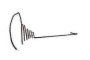 Fikrin Detia MelatiNIM 13020219140091Semarang, September 2023Fikrin Detia Melati